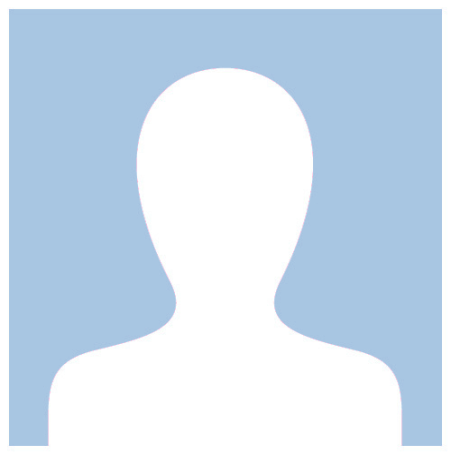 Doświadczenie : Realizowane projekty  : xx.xxxx  – obecnie         •  ..............................................  xx. xxxx – xx. xxxx         •  ............................................. xx. xxxx – xx.xxxx          •  ..............................................  xx. xxxx – xx. xxxx         •  ............................................. xx. xxxx – xx.xxxx          •  ..............................................  xx. xxxx – xx. xxxx        •  ............................................. Wykształcenie : 
xxxx – xxxx	   ...........................................  (nazwa uczelni)-   .................................................................  (kierunek studiów, specjalizacja, tytuł)xxxx – xxxx 	   ...........................................  (nazwa uczelni) -   ................................................................  (kierunek studiów, specjalizacja, tytułZnajomość języków : J. angielski:     w mowie - ................; w piśmie - .................... (certyfikaty)J. niemiecki:    w mowie - ..............; w piśmie - ..................... (certyfikaty)             Kursy i szkolenia  : 
xxxx - ……………………………………………………………………………xxxx - ……………………………………………………………………………xxxx - ……………………………………………………………………………xxxx - ……………………………………………………………………………xxxx - ……………………………………………………………………………Umiejętności  : …......Zainteresowania  : ........